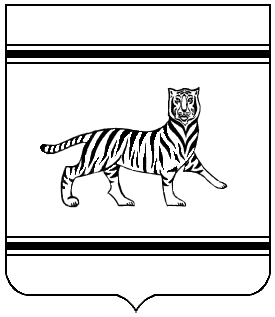 ДЕПАРТАМЕНТ КУЛЬТУРЫПРАВИТЕЛЬСТВА ЕВРЕЙСКОЙ АВТОНОМНОЙ ОБЛАСТИП Р И К А Зг. БиробиджанОб утверждении Плана (рекомендаций) на 2023 – 2024 годы по повышению качества и доступности оказания услуг населению учреждениями культуры Еврейской автономной области, по итогам проведенной независимой оценкикачества оказания услуг в 2022 годуВ соответствии с Протоколом заседания общественного совета по проведению независимой оценки качества условий оказания услуг учреждениями культуры Еврейской автономной области от 22.11.2022 № 1ПРИКАЗЫВАЮ:1.  Утвердить прилагаемый План (рекомендации) на 2023 – 2024 годы по повышению качества и доступности оказания услуг населению учреждениям культуры Еврейской автономной области, по итогам проведенной независимой оценки качества оказания услуг в 2022 году.2. Рекомендовать начальникам отделов культуры муниципальных образований Еврейской автономной области довести указанный План до руководителей учреждений культуры, в отношении которых проведена независимая оценка качества оказания услуг в 2022 году.3. Контроль за выполнением настоящего приказа возложить на заместителя начальника департамента культуры Е.И. Самсонову.Начальник департамента					                М.Ю. Ушакова              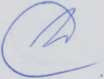 План (рекомендации) на 2023 – 2024 годыпо повышению качества и доступности оказания услугнаселению учреждениям культуры Еврейской автономной области,по итогам проведенной независимой оценкикачества оказания услуг в 2022 году02.12.2022                              № 208№п/пНаименованиеорганизацииПеречень мероприятий, обязательных для проведенияСрокпроведенияработУчреждения культуры Биробиджанского муниципального районаУчреждения культуры Биробиджанского муниципального районаУчреждения культуры Биробиджанского муниципального районаУчреждения культуры Биробиджанского муниципального района1МКУ «Поселенческий Дом культуры с. Бирофельд»; МКУ «Районный Дом культуры» с. Валдгейм;МКУ «Районная библиотека» с. Валдгейм;МКУ «Поселенческий Дом культуры с. Желтый Яр»;МКУ «Поселенческий Дом культуры» с. Надеждинское;МКУ «Поселенческий Дом культуры с. Дубовое»;МКУ «Поселенческий Дом культуры с. Найфельд»;МКУ «Дом культуры с. Птичник»Обеспечить своевременное и корректное размещение на официальном сайте учреждения в информационно – телекоммуникационной сети «Интернет» следующей информации:- схема размещения организации культуры, схема проезда;- дата создания организации культуры;- сведения об учредителе (учредителях);- учредительные документы организации культуры (копия устава, свидетельство о государственной регистрации, решение учредителя о создании и о назначении руководителя организации культуры, положения о филиалах и представительствах);- режим (график) работы организации культуры;- телефон справочной службы, телефон руководителя организации культуры (приемная);- адрес электронной почты;- информация о руководителе организации культуры;- состав работников, фамилии, имена, отчества, должности руководящего состава организации культуры;- перечень услуг, оказываемых организацией культуры;- дополнительные услуги, оказываемые организацией культуры;- копии нормативных правовых актов, устанавливающих цены (тарифы) на услуги либо порядок их установления;- цена оказываемых платных услуг;- информация о плане финансово-хозяйственной деятельности (бюджетной смете) на текущий год;- информация о материально-техническом обеспечении предоставления услуг организацией культуры;- копии лицензий на осуществление деятельности, подлежащей лицензированию в соответствии с законодательством Российской Федерации (при отсутствии деятельности, подлежащей лицензированию, необходимо указать это на сайте);- информация о планируемых мероприятиях;- информация о муниципальном (государственном) задании на текущий финансовый год.Провести работу по выполнение необходимых технических условий в зданиях учреждений культуры для возможности посещения их людьми с ограниченными возможностями.Продолжить информирование населения о культурных мероприятиях, проводимых учреждением в СМИ и сети Интернет.Осуществлять систематический контроль за соблюдением показателей, характеризующих доступность и полноту информации об организации и порядке предоставления услуг; комфортности условий, созданных для граждан при оказании услуг.в течение 2023 – 2024 гг.Учреждения культуры Ленинского муниципального районаУчреждения культуры Ленинского муниципального районаУчреждения культуры Ленинского муниципального районаУчреждения культуры Ленинского муниципального района2МАУК «Районный Дом культуры»; МКУК «Ленинский районный исторический музей»;МКУК «Централизованная библиотечная система»(ЦРБ с.Ленинское);МКУК «Централизованная клубная система» (ДК ст.Ленинск)Обеспечить размещение на официальном сайте учреждения в информационно – телекоммуникационной сети «Интернет» следующей информации:- схема размещения организации культуры, схема проезда;- дата создания организации культуры;- сведения об учредителе (учредителях);- учредительные документы организации культуры (копия устава, свидетельство о государственной регистрации, решение учредителя о создании и о назначении руководителя организации культуры, положения о филиалах и представительствах);- режим (график) работы организации культуры;- телефон справочной службы, телефон руководителя организации культуры (приемная);- адрес электронной почты;- информация о руководителе организации культуры;- состав работников, фамилии, имена, отчества, должности руководящего состава организации культуры;- перечень услуг, оказываемых организацией культуры;- дополнительные услуги, оказываемые организацией культуры;- копии нормативных правовых актов, устанавливающих цены (тарифы) на услуги либо порядок их установления;- цена оказываемых платных услуг;- информация о плане финансово-хозяйственной деятельности (бюджетной смете) на текущий год;- информация о материально-техническом обеспечении предоставления услуг организацией культуры;- копии лицензий на осуществление деятельности, подлежащей лицензированию в соответствии с законодательством Российской Федерации (при отсутствии деятельности, подлежащей лицензированию, необходимо указать это на сайте);- информация о планируемых мероприятиях;- информация о муниципальном (государственном) задании на текущий финансовый год.Продолжить информирование населения о культурных мероприятиях, проводимых учреждением в СМИ и сети Интернет.Осуществлять систематический контроль за соблюдением показателей, характеризующих доступность и полноту информации об организации и порядке предоставления услуг; комфортности условий, созданных для граждан при оказании услуг.в течение 2023 – 2024 гг.